§6207.  Continuing care agreement; condominiumPursuant to a continuing care agreement, a subscriber may purchase or may be the beneficiary of a purchase of a condominium as defined in Title 33, section 1601‑103, subsection 7. With respect to a continuing care agreement pursuant to which a condominium will be purchased the following provisions are applicable:  [PL 1987, c. 482, §1 (NEW).]1.  Copy of declaration; filing.  A copy of the declaration prepared pursuant to the Maine Condominium Act, Title 33, chapter 31, along with a copy of any registration statement filed with the United States Securities and Exchange Commission or the Office of Securities, must be filed with the superintendent prior to the sale of any of the condominium units; and[PL 2001, c. 182, §7 (AMD).]2.  Bylaws and rules; filing.  The bylaws and rules of the unit owners' association shall be filed with the superintendent for informational purposes.[PL 1987, c. 482, §1 (NEW).]Any materials required to be filed with the superintendent pursuant to this chapter and contained in the declaration, public offering statements, bylaws or rules of the unit owners' association may be submitted in that format to the superintendent. Any disclosure requirements contained in this chapter may be satisfied by the timely delivery of the documents described in this section to the subscriber, supplemented where necessary by any additional information required pursuant to this chapter.  [PL 1987, c. 482, §1 (NEW).]SECTION HISTORYPL 1987, c. 482, §1 (NEW). PL 2001, c. 182, §7 (AMD). The State of Maine claims a copyright in its codified statutes. If you intend to republish this material, we require that you include the following disclaimer in your publication:All copyrights and other rights to statutory text are reserved by the State of Maine. The text included in this publication reflects changes made through the First Regular and First Special Session of the 131st Maine Legislature and is current through November 1. 2023
                    . The text is subject to change without notice. It is a version that has not been officially certified by the Secretary of State. Refer to the Maine Revised Statutes Annotated and supplements for certified text.
                The Office of the Revisor of Statutes also requests that you send us one copy of any statutory publication you may produce. Our goal is not to restrict publishing activity, but to keep track of who is publishing what, to identify any needless duplication and to preserve the State's copyright rights.PLEASE NOTE: The Revisor's Office cannot perform research for or provide legal advice or interpretation of Maine law to the public. If you need legal assistance, please contact a qualified attorney.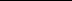 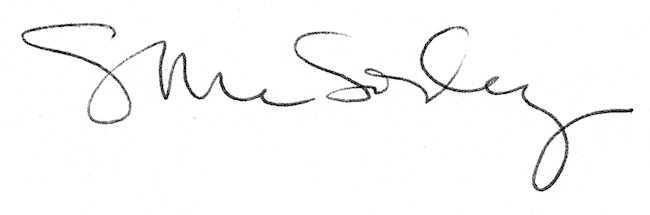 